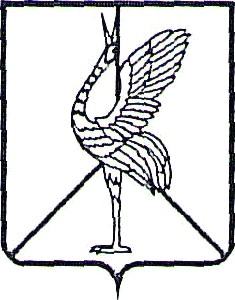 АДМИНИСТРАЦИЯ МУНИЦИПАЛЬНОГО РАЙОНА «БОРЗИНСКИЙ РАЙОН» ЗАБАЙКАЛЬСКОГО КРАЯ                           ПОСТАНОВЛЕНИЕ «23»  ноября  2022                                                                                   №496город БорзяОб отмене постановления администрации муниципального района «Борзинский район» от 03 июня 2022г. №228 «Об утверждении технологической схемы предоставления муниципальной услуги «Прием заявлений о зачислении в муниципальные образовательные организации, реализующие основную образовательную программу дошкольного образования (детские сады), а также постановка на соответствующий учет»         В соответствии с пунктом 11 части 1 статьи 15, Федерального закона от 6 октября 2003 года №131-ФЗ «Об общих принципах организации местного самоуправления в Российской Федерации», пунктом 6 части 1 статьи 9 Федерального закона от 29 декабря 201 2 года №273 —ФЗ «Об образовании в Российской Федерации», Федеральным законом от 27 июля 2010 года №210- ФЗ «Об организации предоставления государственных и муниципальных услуг», постановлением администрации муниципального района Борзинский район от 23.04.2012г. №675 «Об установлении порядка разработки и утверждения административных	регламентов предоставления муниципальных   услуг   в   администрации   муниципального   района «Борзинский район», ст.33 Устава муниципального района «Борзинский район» администрация муниципального района «Борзинский район» постановляет:1. Постановление администрации муниципального района «Борзинский район» от 03 июня 2022г. №228 «Об утверждении технологической схемы предоставления муниципальной услуги «Прием заявлений о зачислении в муниципальные образовательные организации, реализующие основную образовательную программу дошкольного образования (детские сады), а также постановка на соответствующий учет» считать утратившим силу.3. Настоящее постановление вступает в силу на следующий день после дня его официального опубликования (обнародования).Врио главы муниципального района                                                  Р.А.Гридин«Борзинский район» 2